BIOL 2301 (Anatomy & Physiology, Level 1) - Lecture			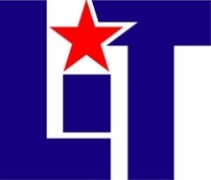 Credit: 3 semester credit hours (3 hours of lecture)Prerequisite/Co-requisite: Successful completion of required college entrance tests; must be enrolled in BIOL 2101 (lab) at the same timeCourse Description:A study of the regions/planes of the body, cells, tissues, integumentary system, skeletomuscular and neurological systems of the body.Textbook:The Anatomy Assignment, Level 1 edition 2, by Stephanie Lanoue. Kendall-Hunt Publishing, 2014. ISBN: 9781465251015.    Course Objectives:Upon completion of the course, the student will be able to:Use anatomical terminology to identify and describe locations of major organs of each system covered.Explain interrelationships among molecular, cellular, tissue, and organ functions in each system.Describe the interdependency and interactions of the systems.Explain contributions of organs and systems to the maintenance of homeostasis.Identify causes and effects of homeostatic imbalances.6.   Describe modern technology and tools used to study anatomy and physiology.Core Objectives (linked to Common Assignment):Critical Thinking Skills: To include creative thinking, innovation, inquiry, and   analysis, evaluation and synthesis of informationCommunication Skills: To include effective development, interpretation and expression of ideas through written, oral, and visual communicationEmpirical & Quantitative Skills: To include the manipulation and analysis of numerical data or observable facts resulting in informed conclusionTeamwork: To include the ability to connect choices, actions, and consequences to ethical decision-makingPersonal Responsibility: To include ability to connect choices, actions and consequences to ethical decision-making         Course Outline:            I. Human Body Intro                A.  Homeostasis       1. Problem-solving scenario                   2. Body system and examples                B. Regional and Descriptive Terms that describe the human body                   1.Correct anatomical position                   2. Practice and diagramming                C. Planes of the Body                      1. Demonstration of planes using paper                   2. Interpretation of x-ray, CT scans and MRI images             II. Cells                A. Structures                   1. Organelles within an animal cell                   2.  Features of the plasma membrane                   3. Cytoskeleton components                B. Functions                   1. Physiology of the organelles                   2. Physiology of the plasma membrane                   3.Physiology of the cytoskeleton components                C. Mitosis                  1. Stages                  2. Special terminology                  3. Cancer – mitosis gone wrong             III. Tissues               A. Main types of epithelial tissue                  1. 3 basic types                  2. Characteristics of each               B. Other tissues of the body                  1. Pseduostratified                  2.Stratified tissues             IV. Integumentary System               A. Skin                    1. Layers of the epidermis and specialized cells within those layers                    2. Dermis and its components                    3. Hypodermis               B. Appendages                   1. Hair                   2. Nails              V. Bones and Skeletal System               A. Basic Shapes of Bones                   1. How to classify bones                   2. Practice activity               B. Bone Markings                    1. 18 different bone markings                    2. Practice activity                    3. Location on skeleton         VI. The Skeleton               A. Bones of the axial skeleton                   1. Skull                   2. Ribs and vertebrae                   3. Pelvis               B. Bones of the appendicular skeleton                   1. Arms, wrists and hands                   2. Legs, ankles and feet               C. Joints               D. Synovial joints                   1. Characteristics                   2. Synovial fluid               E. Other joints                   1. Hinge                    2. Pivotal                   3.Saddle                   4. Ball-n-socket, etc.                 F. Movements of Joints                      1. Class demonstration                       2. Practice activity               VII. Muscles and Muscle Tissue                       A. Introduction                          1. Physics behind muscle movement                          2. 3 basic types of muscle                       B. Characteristics of Muscle Tissue                          1. striations of skeletal muscle                          2. specialized branching of cardiac muscle                       C. Related muscle terms            VIII. Muscular System                     A. Major muscles (anterior)                     B.  Major muscles (posterior)           IX. Fundamentals of the Nervous System                A. Neurons                    1. Anatomy of the neuron                        2. Physiology of the neuron                B. Neuroglia and supporting cells of the nervous system                    1. Einstein’s brain versus most humans; latest research findings                      2. 6 types of neuroglia and their locations and characteristics                            C. Central Nervous System                    1. Structures of the Brain                        2. All the parts of the brain, their locations                    3. Distinguishing characteristics                    4. Functions                    5. Physiology                    6. Hormones related to certain structures                            D. Peripheral Nervous System                     1. Structures                     2. cranial nerves                      3. thoracic nerves                     4. lumbar nerves                     5. Functions                     6. Physiology                     7. Reaction times/ reflex     Grades/ Grading Scale:        Simply add up all points from each assignment. Summary of how grades are           calculated is found in the “box”area immediately below. Grade scale:A =	900 – 1000 points             D = 600 – 699 pointsB = 	800 – 899 points               F = 599 or belowC =	700 – 799 pointsCourse Evaluation (Summary)MRSA scientific commentary paper	              10%        Major Exams 				              30%      Quizzes				              20%  Daily Work/Participation (workbook)              10%
Group Research & Presentation                        20%    *also known as your Common AssignmentSolo Current Event with brief presentation      10%Course Requirements (Summary)      Be prepared to complete:             Reading and writing assignments (spiral workbook; scientific paper)             Quizzes             Research Group Presentation (Power Point) - topics that are presented to the class                    Major Exams             Watch videos and complete PowerPoint notesCourse PoliciesGeneral:Students must provide their own textbooks, writing instruments, and other necessary supplies for classes including scantron answer sheets for exams and quizzesStudents are expected to read/complete workbook chapters and watch all recorded class lectures on video (found at lanoue.webstarts.com) prior to each classNo food or drinks will be allowed in the lecture classroom.Students must respect one another and all faculty. Disruptive behaviors like excessive talking off topic, surfing/texting on your cell phone not related to class participation will not be tolerated and the instructor reserves the right to ask you to leave the classroom.LIT has a policy that children are not to attend class with you for liability reasons.If you would like to ask a question or contribute during class, it is helpful to raise your hand prior to speaking.You are responsible for taking an active role in the learning process, being present in class, studying 6-9 hours per week for this course, having assignments 100% ready on time, keeping track of your own returned papers/grades, and participating during class activities. Please be on time!Attendance:Absences should be limited to serious illness and/or immediate family emergencies.Tardiness is highly discouraged. Excessive tardiness (more than 10 minutes/class for more than 3 consecutive classes) will result in an absence being awarded on the 4th tardy.In the event that LIT is forced to cancel classes due to inclement weather, notification of closures will be made through local radio and TV stations. Please do not contact me directly.Sign the roll sheet for every class. Do not sign for anyone else. Perfect attendance = + 10 bonus points for the semester. Perfect means perfect (not catching another class time or bringing a written excuse for being absent).The instructor reserves the right not to administer an exam (or quiz) for any student more than 10 minutes late to class.Policies associated with Assignments:  All assignments are due when stated. Be ready (have things printed out and stapled and ready to turn in). I do not accept email submissions where I have to print out your assignments. It is your responsibility to already have everything printed out. Assignments due are to be turned in during your class time (submitted at the same time with everyone else’s assignments).Policies associated with Examinations:  All exams will be on the dates specified unless the instructor makes a change. In case of an absence on exam day, the exam grade will automatically be a ‘dropped’ grade. However, only one exam grade may be dropped per semester. The same holds true for quizzes.Students are responsible for material in instructor Power Points, handouts and on videos found on the course website.  Exam questions come from this material.There are no make-ups for either a missed test or a missed quiz. The lowest quiz test grade and the lowest quiz grade will be automatically dropped. You are permitted only 1 missed exam or 1 missed quiz per semester. Missing more than that may cause you to repeat the course.Academic DishonestyCheating and Plagiarism are two types of academic dishonesty. Cheating is taking an examination or test in a dishonest way, as by improper access to answers. Plagiarism is taking someone else’s work and misrepresenting it as your own. Student’s work should always be his/her own unless participating in a group project. Cheating and/or plagiarism will result in disciplinary action; i.e., zero on assignment/exam or an F in the course, expulsion, etc. Drop/Withdrawal:The student is responsible for initiating the drop/withdrawal process. Please refer to the LIT Catalog for the Institute policy on student or instructor initiated withdrawal. Students with Disabilities:The Americans with Disabilities Act of 1992 and Section 504 of the Rehabilitation Act of 1973 are federal anti-discrimination statutes that provide comprehensive civil rights for persons with disabilities. Among other things, these statutes require that all students with documented disabilities be guaranteed a learning environment that provides for reasonable accommodations for their disabilities. If you believe you have a disability requiring an accommodation, please contact the Special Populations Coordinator, (409) 880-1737 or visit the office located in the Cecil Beeson Building. Course Calendar - (Tentative)Contact Information   - Office MPC 204DI prefer email to phone messages. Please email me at:salanoue@lit.edu       NOTE: Please DO NOT email me through Blackboard.Office Hours (specifically for student consultation) – please let me know if you are stopping byMon/Weds 10:30am – 10:50am and 3:15-3:25pmTues/Thurs 10:30-10:50 am and 3:15-3:25pmFriday – 10:45am – 11:05amGrades are calculated by adding up your points throughout the semester:Four major exams (the best 3 exam grades are kept; lowest grade is dropped = total 300 pts (30%)               Exam I   = 100 pts              *lowest major exam grade automatically dropped               Exam II  = 100 pts               (if you are absent, that is your dropped grade for the               Exam III = 100 pts               semester); No make-up exams               Exam IV (Final Exam) = 100 pts. You may NOT exempt from the Final                                                         Exam. Everyone MUST take it.Quizzes (5 are given; the best 4 grades are recorded  = total 200 pts (20%)    Quiz 1 = 50 pts    Quiz 2 = 50 pts          * lowest quiz grade automatically dropped (if you are     Quiz 3 = 50 pts          absent, that is your dropped quiz); No make-up quizzes    Quiz 4 = 50 pts    Quiz 5 = 50 pts    One scientific commentary paper = 100 pts (10%) No late work accepted.One (solo) current event with 2-3 min presentation = 100 pts (10%) No late work accepted on this. Successful participation in a group research project/ presentation (COMMON ASSIGNMENT) = 200 pts (20%) No late work accepted.Daily work/ Participation Grade (completed workbook) = 100 pts (10%)  Total possible semester points = 1000 pointsIMPORTANT! Follow the weekly checklist to stay on track! (last column)